Supplementary materialStatistical and biometrical analysisA) Basic analysis i. Mean: Sample mean values were obtained for each character by sum of all the observations in a sample divided by their corresponding number. It was calculated by using the following formula.Where,Y = population mean Yi = individual value N = number of observations ii. Range: It is the difference between lowest and highest values for each character and thus it is the measure of the spread of variation in a sample. Range = X1 to XnWhere,X1 = lower limitXn = upper limitiii. Standard deviation: It is the square root of variance. It is the best measure of variation in a population and is estimated with the help of following formula. Variance: In all the populations, variance was computed for all the characters by using the formula.Where,Yi = individual valueY = population mean n = number of observationsStandard error (Se): It is the measure of uncontrolled variation in the present in a sample. Se is calculated by using the following formula.  Where,	SD = standard deviation (deviation of individual value from population mean)	n = number of observations in a sample Critical difference (C.D.): S.E. of the difference between any two treatments means is C.D. It was calculated by using the following formula.Where,Where,r = number of replications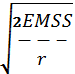 EMS = error mean sum of square t = critical value of t for a specified level of significance and error degree of freedomCoefficient of variation (CV): For comparing the variability of two or more than two characters, coefficient of variation was calculated by using the formula given below:Where, S.D. = population standard deviation  = population mean          Analysis of variance (ANOVA)Where,r 	= number of replicationsg 	= number of genotypesMSSr 	= mean sum of squares due to replicationMSSg 	= mean sum of squares due to genotypesMSSe 	= mean sum of squares due to errore 	= error of variance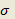 g 	= genotypic varianceB) Analysis of genetic parameters i) Genotypic and phenotypic variance	Genotypic and phenotypic variances were computed based on the expected mean sum of squares from the ANOVA table as follows.Where,g = genotypic variancep = phenotypic variancee = environmental varianceGenotypic and phenotypic coefficients of variationsThe genotypic coefficients of variations (GCV) and the phenotypic coefficients of variations (PCV) were calculated by the formula mentioned by Burton (1952).PCV and GCV were classified as suggested by Shivasubramanian and Menon (1973) as follows.Heritability (h2bs)The heritability estimates are used to measure the degree of correspondence between phenotypic value and breeding value. It is worked out by using the formula suggested by Lush (1949) and Burton and Devance (1953) and expressed in percentage according to Weber and Moorthy (1952).The heritability percentage was categorized as low, moderate and high as given by Hanson et al. (1956).Genetic advance (GA)Genetic advance (GA) was estimated as per the formula suggested by Johnson et al. (1955).Where,h2 = Heritability in broad senseσp = Phenotypic standard deviationK = Standard selection differential (2.06) at 5 per cent selection intensity  Genetic advance as per cent mean (GAM) was computed by the formula.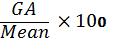 The genetic advance as per cent over mean was categorized as suggested by Johnson et al. (1955). Sourced.f.Expected values of M.S.S.MSSCalculated Value of (F)Replicationr-1MSSr (M1)-(M1/M3)Genotypeg-1MSSg (M2)e + g-Error(r-1) (g-1)MSSe (M3)e-Total(rg-1)M1 + M2M3M1 + (M2/ M3)Less than 10 %: Low10-20 %: Medium More than 20 %: HighLess than 20 %: Low20-50 %: Medium More than 50 %: HighLess than 10 %: Low10-20 %: Medium More than 20 %: High